Schedule for the Middle School Group/Vivo (2022-2023)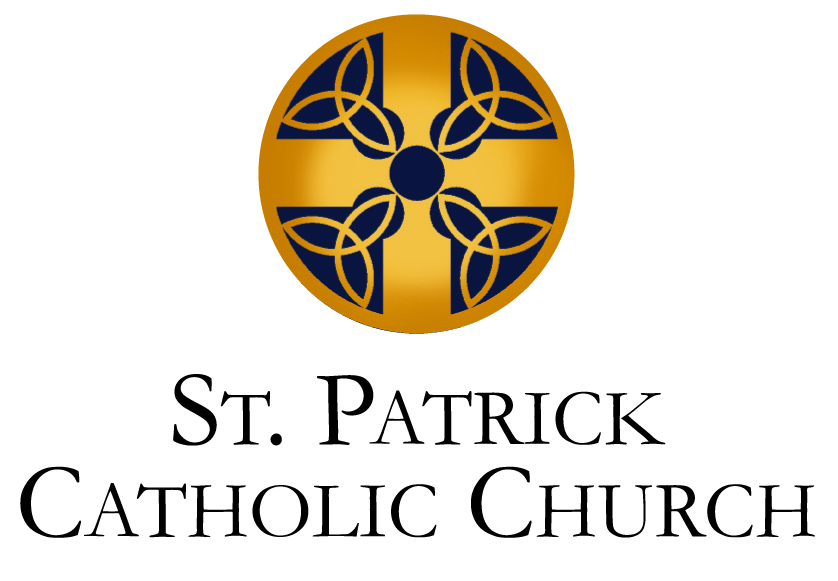 Middle School Leaders: Roxanne Munch: roxanne_munch@sbcglobal.net						Frank Rosser: frosserretired@gmail.com2022									2023September:								January:September 11th							January 8thSeptember 18th							January 15thSeptember 25th							January 22ndOctober:								January 29thOctober 9th								February:October 16th								February 5thOctober 23rd								February 26thNovember:								March:November 6th								March 5thNovember 13th 							March 26thNovember 20th							April: December:								April 2ndDecember 4th								April 16thDecember 11th							April 23rdDecember 18th							April 30th